Supplementary Material.Supplementary Fig 1. Asian subgroup analysis patient disposition.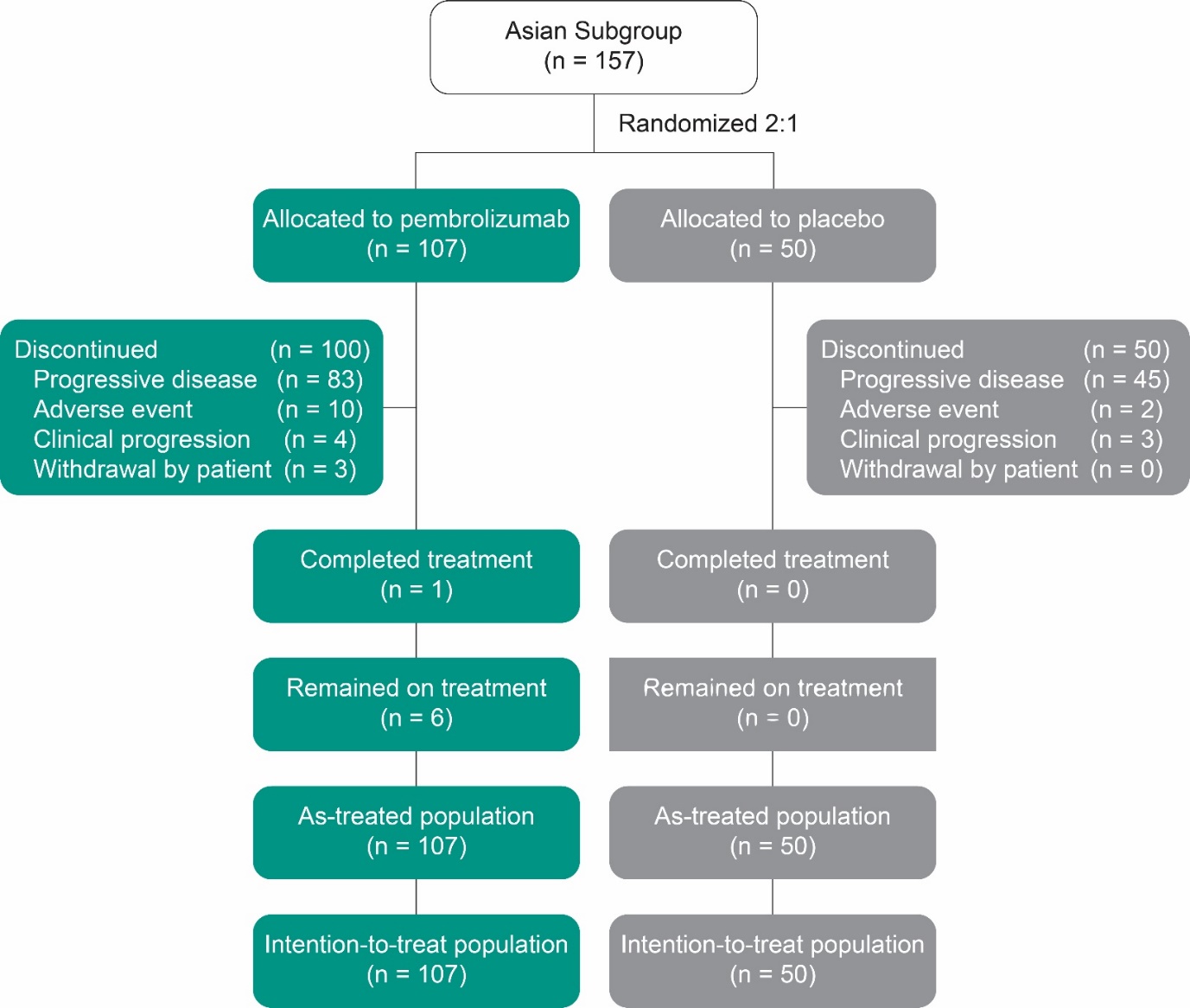 Supplementary Fig 2. Percentage of patients on post-study anticancer therapy among those alive by month.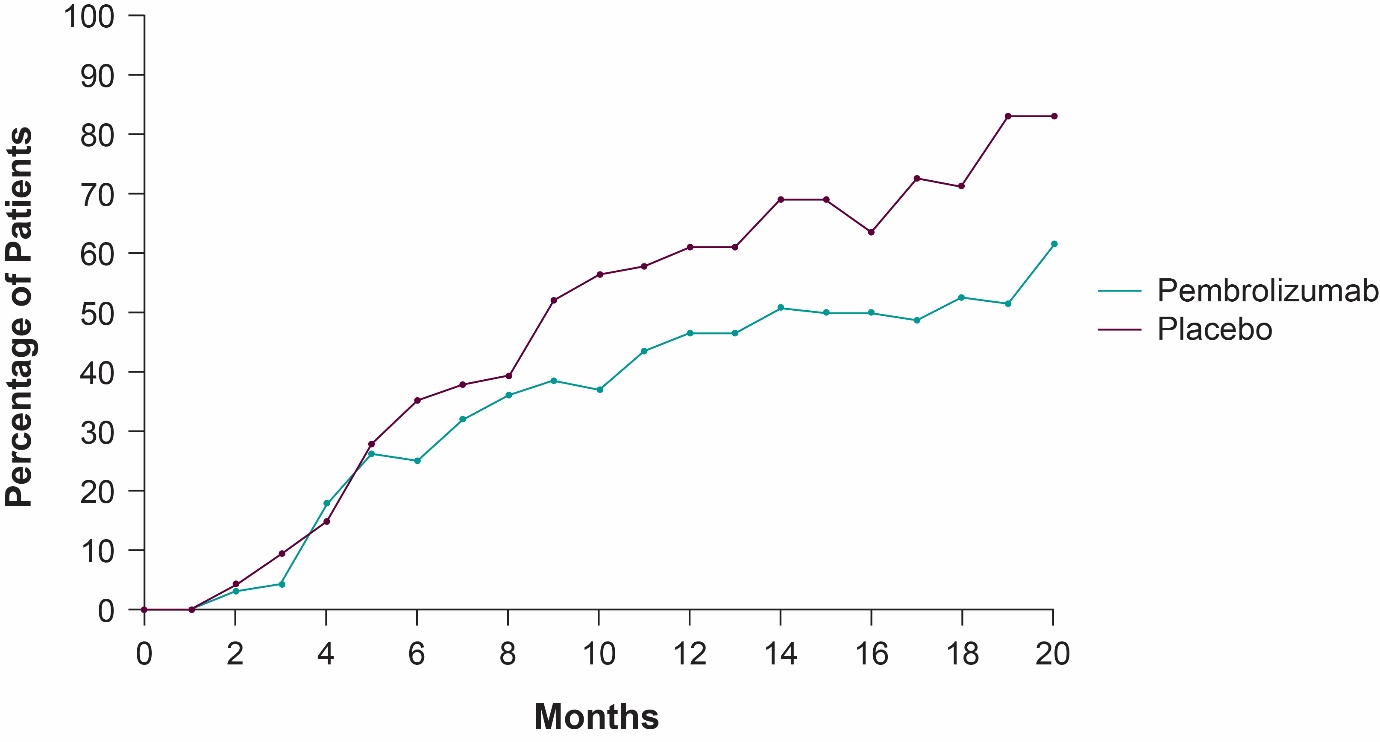 